First Name of Application CV No 1637574Whatsapp Mobile: +971504753686 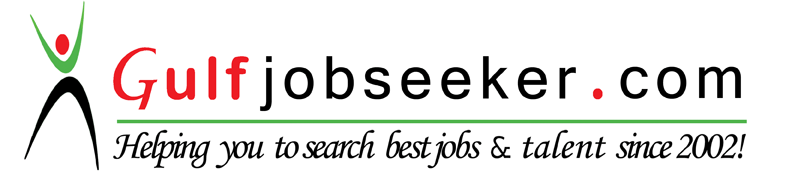 To get contact details of this candidate Purchase our CV Database Access on this link.http://www.gulfjobseeker.com/employer/services/buycvdatabase.php PERSONAL SUMMARY
A highly motivated and ambitious individual able to give timely and accurate advice, guidance, support and training to team members and individuals. Possessing excellent management skills and having the ability to work with the minimum of supervision whilst leading a team of twelve or more. Having a proven ability to lead by example, consistently hit targets, improves best practices and organizes time efficiently.
CAREER HISTORYWorked as a HR/Admin Assistant in OZO Kandy Sri Lanka(2010 March to 2011 June)ResponsibilitiesResponsible for assisting in all stages of the recruitment cycle, from responding to enquiries, arranging interviews, completing job offer paperwork and supporting successful staff inductionAssisting with the day to day operations of the HR Admin departmentMeeting and greeting clients and visitors to the officeHandling incoming / outgoing calls, correspondence and filingBeing the first point of contact for all general HR enquiries, administration and correspondenceEnsuring all paperwork received is scanned and stored both electronically and on the employee's paper fileHandling staff enquiries on a daily basisTalking to both existing and potential employees on a daily basisCreating and modifying documents using Microsoft OfficeWriting individual non-standard letters and emails to employeesSetting up and coordinating meetings and conferencesFaxing, printing, photocopying, filing and scanningRaising of purchase orders and invoice trackingFaxing, printing, photocopying, filing and scanningEnsuring that all company HR processes and procedures are properly followedWorked as a Team Leader (Customer Service – Call Center Operations) in First source Dialog Solutions (PVT) Ltd(2014 May to 2016 January)ResponsibilitiesPrimary job responsibilities were compiling daily, weekly, monthly reports for officers/executives and finalizing the monthly commission evaluations for same & Performance analysis which provide opportunities for team & center performance improvements.Directly supervising and coordinating the activities of all customer service employees.Handling face-to-face inquiries from customers.Working with the sales and marketing team to drive sales forward.Training new team members on customer service operating procedures.Developing and maintaining productive relationships with all company staff.Managing team performance and progress.Enforcing all company approved policies and procedures.Constantly looking for ways to improve processes.Monitoring the performance of junior staff.Completing team-related all necessary paperwork.Implementing new initiatives and making sure all staff understand them.Taking action to correct and staff shortcomings.Giving prompt and accurate information on individual staff member performance.Attending and participating in team meetings.Ensuring a clean, safe and friendly working environment.Worked as Senior Customer Service Associate in First source Dialog Solutions (PVT) Ltd(2011 August to 2014 May)Handling inbound calls with regard to inquires and complaints of Dialog GSM Mobile, Dialog Television, Dialog Home Broadband and Dialog CDMA.Escalation of customer issues to relevant departments and follow-up on resolution.Meeting individual KPIs on a daily, weekly and monthly basis.ACADEMIC QUALIFICATIONS Successfully completed G.C.E Ordinary Level ExaminationCompleted Diploma In Desktop Publishing Successfully completed foundation and Intermediate Level of Association of Accounting Technicians of Sri Lanka Successfully completed English language program at Gateway language center Successfully completed Hardware & software coursesSuccessfully completed MS Office AREAS OF EXPERTISEStrong knowledge in Handling MS Office Applications (MS Word, Excel, PowerPoint)Supervising StaffsManaging ProcessesConflict ManagementHandling ComplaintsStaff MotivationDecision MakingQuick in learning and developing knowledgeHandling multiple task activities in an effective and efficient mannerPersonalAble to speak to both decision-makers and junior staff in a tactful and sensitive manner.Establishing good working relationships with colleagues.Ability to negotiate and influence.Integrity, humility and an entrepreneurial attitude.Friendly and upbeat attitude.LanguageEnglish			: Fluent in writing, speaking and readingSinhalese		: Fluent in writing, speaking and reading Tamil			: Fluent in speaking and readingEXTRA CURRICULAR ACTIIVITIESHead prefect of the School (2006-2007)President of the School Computer Association (2005-2007)Member of the Cricket teamPlayed Football for the school teamTreasurer of Environment Society at school (2005-2007)Personal ProfileDate of birth		: 	1st February 1991 Nationality		:	Sri LankanGender			:	MaleMarital Status		: 	Single